Remote Learning                 Year: 5               Week beginning: 16.05.22        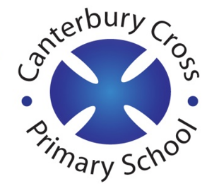 Email address to return completed work to: 5Q  remotelearning5q@cantcros.bham.sch.uk  5H  remotelearning5h@cantcros.bham.sch.uk  Day 1:Subject:Day 1:Literacy To write a scene with speechhttps://classroom.thenational.academy/lessons/to-write-a-scene-with-speech-ctgkedDay 1:MathsComparing and ordering https://classroom.thenational.academy/lessons/comparing-and-ordering-ccwk0rDay 1:Foundation subjectIntroduction to collage and experimentation with paperhttps://classroom.thenational.academy/lessons/introduction-to-collage-and-experimentation-with-paper-cgvpcd Day 1:PE linkPE with Joe Wickshttps://www.youtube.com/watch?v=tSi2ix1i180Day 2:Subject:Day 2:Literacy To plan a build uphttps://classroom.thenational.academy/lessons/to-plan-a-build-up-6ww36dDay 2:MathsRounding decimals (Part 1) https://classroom.thenational.academy/lessons/rounding-decimals-part-1-70r6atDay 2:Foundation subjectWho is Brahman to Hindus?https://classroom.thenational.academy/lessons/who-is-brahman-to-hindus-65k30d Day 2:PE linkPE with Joe Wickshttps://www.youtube.com/watch?v=tSi2ix1i180Day 3:Subject:Day 3:Literacy To investigate more prefixeshttps://classroom.thenational.academy/lessons/to-investigate-more-prefixes-6cwkcd Day 3:MathsRounding decimals (Part 2)https://classroom.thenational.academy/lessons/rounding-decimals-part-2-74rkgcDay 3:Foundation subjectIntroducing Gamelan - a review of polyrhythmshttps://classroom.thenational.academy/lessons/introducing-gamelan-a-review-of-polyrhythms-75h62c Day 3:PE linkYoga timehttps://www.youtube.com/watch?v=Td6zFtZPkJ4Day 4:Subject:Day 4:Literacy To understand the two functions of apostropheshttps://classroom.thenational.academy/lessons/to-understand-the-two-functions-of-apostrophes-68vk6t Day 4:Day 4:Mathsfractions and divisionhttps://classroom.thenational.academy/lessons/fractions-and-division-part-1-64u32dDay 4:Foundation subjectHow do you clone a potato?https://classroom.thenational.academy/lessons/how-do-you-clone-a-potato-70uk8c Day 4:PE link Can you keep up with the work out?https://www.youtube.com/watch?v=QphRMalB_LMDay 5:Subject:Day 5:Literacy To write the build uphttps://classroom.thenational.academy/lessons/to-write-the-build-up-cmu6arDay 5:MathsFractions and division (Part 2)https://classroom.thenational.academy/lessons/fractions-and-division-part-2-6dgk4eDay 5:Foundation subjectPearly Whiteshttps://classroom.thenational.academy/lessons/pearly-whites-6tjked Day 5:PE linkKids workouthttps://www.youtube.com/watch?v=pnKCGY9ZocA&list=PLyCLoPd4VxBvPHOpzoEk5onAEbq40g2-k&index=7 